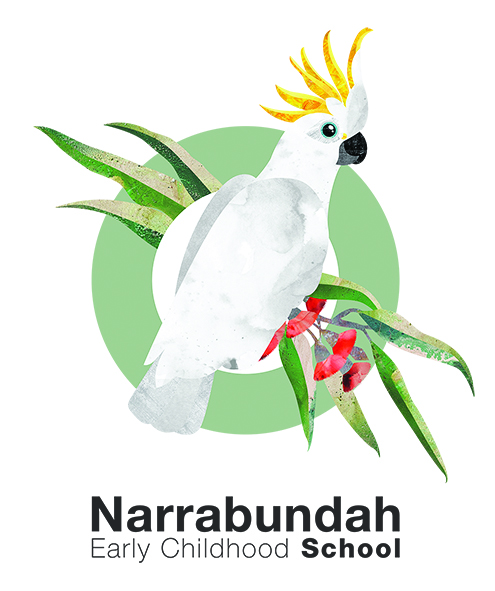 Annual School Board Report2017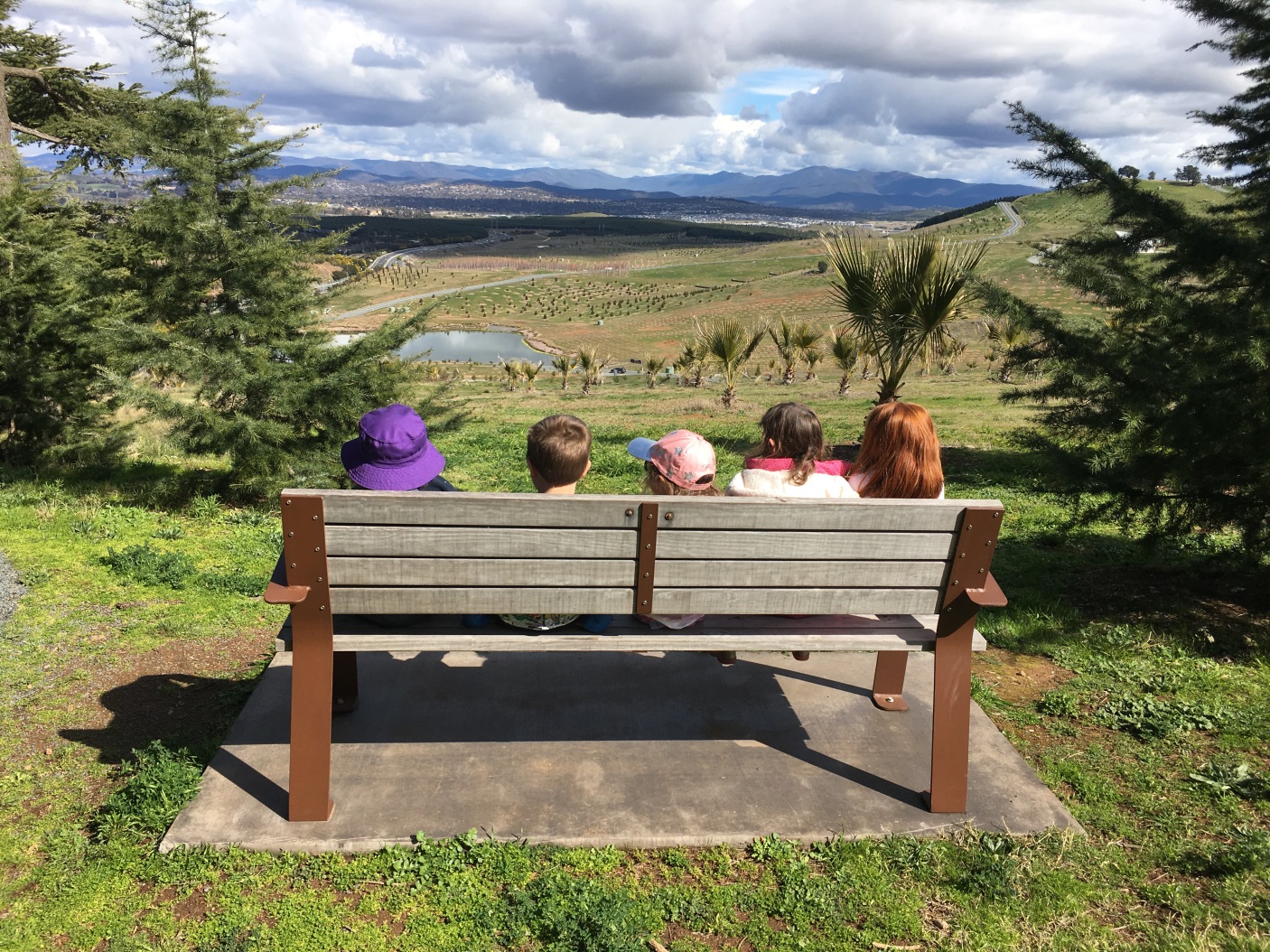 We take our learning outdoors! This page is intentionally left blank.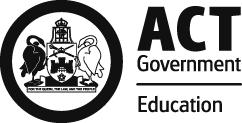 This report supports the work being done in the ACT Education Directorate, as outlined in the ‘Education Capital: Leading the Nation Strategic Plan 2014-17’.AccessibilityThe ACT Government is committed to making its information services, events and venues accessible to as many people as possible.If you have difficulty reading a standard document and would like to receive this publication in an alternate format, such as large print and audio, please telephone (02) 6247 4580.If English is not your first language and you require the translating and interpreting service, please telephone 13 14 50.If you are deaf or hearing impaired and require the National Relay Service, please telephone 13 36 77.© Australian Capital Territory, Canberra, 2017Material in this publication may be reproduced provided due acknowledgement is made.School Board Chair ReportThe 2017 Narrabundah Early Childhood School Board included three parent representatives, two teachers and a community representative. Due to a posting interstate of one representative  the terms of the three parent representatives ended simultaneously. To accommodate the sudden transition and to continue corporate knowledge the Board decided to appoint two additional parent representatives as observers in the second half of 2017. These appointments helped to diversify opinion and assist with transition. The Board maintains its purpose of guiding the strategic direction of the School. We enjoy a collaborative and friendly relationship with the Executive. This allows the Board to develop the priorities of and policies for the School, suggest changes and request further details as required. Both the Board and the Executive are united in their vision for the School. The 2017 Board wishes the new 2018 Board well.School ContextThe school has a strong focus on relationships, and the integrated service delivery of the Early Childhood Schools Framework encompasses pre-birth to students in year 2, an on-site childcare provider, health services provision, a three-year-old preschool and a Koori preschool.During the period since opening, the demographics of the school have changed, with a decrease in the number of Indigenous students and an increase in the numbers of students with English as an Additional Language or Dialect. Additionally, while not having a Priority Enrolment Area, most enrolments are from children who live locally. The school is continuing to build their enrolments from preschool into kindergarten, with the proportion of students remaining at the school for kindergarten increasing from 30 percent in 2014 to 48 percent in 2017.Student InformationStudent enrolmentIn 2017 there were a total of 142 students from preschool to year 2, of which 76 are male and 66 are female. Table: 2017 Student enrolment*Language Background Other Than EnglishSource: Planning and Analytics, December 2017Narrabundah Early Childhood School (NECS) does not have a designated Priority Access Area (PPA).   This creates considerable complexity and uncertainty for families who are not from the local area and whilst a number of families accessing our childcare continue for preschool and to access our wrap around services they move to the Catholic, Private or local school for kindergarten.   The majority of students enrolled at NECS are now from the local areas of Narrabundah, Red Hill, Forrest, Kingston, Manuka, The Causeway and Oaks Estate.  Over fifty percent of enrolments continue to be from the preschool programs offered at the school.    NECS has a three year old preschool that provides twelve hours of preschool for children who meet strict criteria around access.  Koori preschool is offered to eighteen children between three and five years of age.  Four year old preschool provides fifteen hours of government preschool to our families.  We also offer wrap around care that enables children to be at our school five days a week.  The number of children entering kindergarten and remaining untill the end of year two is increasing.  We have a very active and strong marketing team who have been supporting continued growth in our kindergarten to year two enrolments with success.Student attendanceThe following table identifies the attendance rate of students by year level during 2017. Student attendance rate is the percentage of school days attended by students in each year level at the school. Student attendance is measured over two school terms; that is from the first day of the school year for students in term 1 to the last day of term 2.Table: 2017 Attendance rates in percentagesSource: Planning and Analytics, December 2017Narrabundah Early Childhood School actively manages non-attendance and late attendance.  Families are required to sign their children in at the Front Office when they arrive later than 9:15 am.  Teachers are asked to report each week any children who have been away.  An initial phone call is made to the family by the classroom teacher.  This is then followed up with a phone call from an administrative member of staff.  If absences are ongoing for a child, executive staff make contact with the family.  Support is provided to families through our Community Development Coordinator and executive staff to ensure systems are in place that enable regular attendance and punctuality.  The school has been working closely with a number of families who had been enrolled in other settings and whose children had disengaged and were not attending.  We also work closely with ACTION and community groups to ensure all families are able to access transport for children to attend school.  NECS has a partnership with Woden Community Services Inc.  which sees a family support worker based at the school one day each week.  Part of this role supports families around attendance.  Unfortunately we continue to see in our data the impact of some families being placed in housing where they do not have access to transport and compounded by health issues impacting on a few children being able to attend school.Staff InformationTeacher qualificationsAll teachers meet the professional requirements for teaching in an ACT public school. The ACT Teacher Quality Institute (TQI) has provided the following data based on teachers registered as at 16 December 2017.The proportion of teaching staff with certificates/degrees/diplomas and a postgraduate qualification is shown below.Table: 2017 Qualification of teaching staff in percentagesSource: Teacher Quality Institute, 16 December 2017Workforce compositionThe 2017 workforce composition of Narrabundah Early Childhood School is highlighted in the following table. The data is taken from the school’s term 4 staff report. For reporting purposes it incorporates all school-based staff.  Narrabundah Early Childhood School has one staff member who identifies as Aboriginal.Table: 2017 Workforce composition numbersSource: This data is from the school’s term 4 2017 staff report. Data provided in previous years was sourced from the August census date and was calculated using the parameters provided by the ABS. As such, pre-2017 staffing figures may differ significantly from the above.School Review and DevelopmentIn 2017, the ACT Education Directorate’s Strategic Plan 2014-2017 provided the framework and strategic direction for the school’s Strategic Plan. This is supported by the school performance and accountability framework, ‘People, Practice and Performance: School Improvement in Canberra Public Schools, A Framework for Performance and Accountability’. This framework has school improvement at its centre, with the National School Improvement Tool (NSIT) as its core feature, providing support to achieve high standards in student learning, innovation and best practice in ACT public schools.Prior to 2016 all ACT public schools participated in a four-year cycle of school review and development. In the fourth year schools underwent an external validation process. In 2016 this changed to a five-year cycle with an External School Review at the end.Narrabundah Early Childhood School was reviewed in 2017. A copy of the Review Report can be found on the school website.School SatisfactionSchools use a range of data collection tools to gain an understanding of the satisfaction levels of their parents and carers, staff and students. In August/ September 2017 the school undertook a survey to gain an understanding of school satisfaction at that time. Staff, carers and parents took part in an online survey.Overall SatisfactionIn 2017, 97% of parents and carers and 100% of staff at this school indicated they were satisfied with the education provided by the school.Included in the survey were 14 national parent survey items and 12 national student survey items. These items were approved by the then Standing Council on School Education and Early Childhood (SCSEEC) for use from 2015. The following tables show the percentage of parents and carers and students who agreed with each of the national items at this school.A total of 6 staff responded to the survey. Please note that not all responders answered every question.Table: Proportion of staff in agreement with each national opinion itemSource: 2017 School Satisfaction Surveys, August/September 2017A total of 34 parents responded to the survey. Please note that not all responders answered every question.Table: Proportion of parents and carers in agreement with each national opinion itemSource: 2017 School Satisfaction Surveys, August/September 2017This information can be considered alongside information available on the My School website (http://www.myschool.edu.au).These results, as well as the continual review of school performance, contributed to the evaluation of our Strategic Plan and the development of Annual Action Plans. The Strategic Plan is available on the school website.Learning and AssessmentTable: Narrabundah Early Childhood School PIPS 2017 mean raw scoresThe children in kindergarten started just above the ACT mean in Reading and finished just below.  In mathematics the children started just above the ACT mean and finished just above.Performance in Other Areas of the CurriculumThe Early Years Learning Framework and Australian Curriculum continue to inform the development of engaging programs that meet the diverse needs of our children from preschool to year two.   Rich units of inquiry are developed across the school that encourage children to develop deep understanding and an ability to develop new understanding.  These units of work are related to real life experiences and encourage children to question, investigate, propagate new ideas and challenge bias and inequity.  Diversity and cultural understanding are explored in meaningful contexts and allow children to develop their own understandings in authentic and purposeful ways.   Throughout 2017 we have continued to build on our work over the last five years on using the natural world to support learning.  Our ‘Bush School’ program continues to include all children from preschool to year two.  This has involved the children spending  the day exploring and connecting with the natural world.  Locations varied to suit the age of the children, interests and needs.  This experience was then utilised to support programs across all areas in the learning spaces.   All children participated in this program and it was evident that this program supported our priority of improved learning outcomes across all areas of development.  Improved learning outcomes were evident for all our children.  Strong connections were made to Science, English, Mathematics, Technology and Humanities in the Australian Curriculum and well as social and emotional wellbeing.Financial SummaryThe school has provided the Directorate with an end of year financial statement that was approved by the school board. Further details concerning the statement can be obtained by contacting the school. The following summary covers use of funds for operating costs and does not include expenditure in areas such as permanent salaries, buildings and major maintenance.Table: Financial SummaryProfessional LearningThe average professional learning expenditure at the school level per full time equivalent teacher was $2,285Voluntary ContributionsThe funds listed were used to support the general operations of the school. The spending of voluntary contributions is in line with the approved budget for 2017.ReservesEndorsement PageMembers of the School BoardI approve the report, prepared in accordance with the provision of the ACT Education Act 2004, section 52.I certify that to the best of my knowledge and belief the data and information reported in this Annual School Board Report represents an accurate record of the school’s operations in 2017.Student typeNumber of studentsMale76Female66Aboriginal and Torres Strait Islander38LBOTE*37Year levelAttendance rateK92.0179.0289.0QualificationsProportion of staffCertificate/ Diploma/ Degree100Postgraduate57Staff employment categoryTOTALTeaching Staff: Head Count11Teaching Staff: Full Time Equivalent Permanent6.40Teaching Staff: Full Time Equivalent Temporary4.00Non Teaching Staff: Head Count10Non Teaching Staff: Full Time Equivalent8.08National opinion itemTeachers at this school expect students to do their best.100Teachers at this school provide students with useful feedback about their school work.100Teachers at this school treat students fairly.67This school is well maintained.67Students feel safe at this school.17Students at this school can talk to their teachers about their concerns.100Parents at this school can talk to teachers about their concerns.100Student behaviour is well managed at this school.17Students like being at this school.100This school looks for ways to improve.83This school takes staff opinions seriously.67Teachers at this school motivate students to learn.100Students’ learning needs are being met at this school.100This school works with parents to support students' learning.83I receive useful feedback about my work at this school.67Staff are well supported at this school.33National opinion itemTeachers at this school expect my child to do his or her best.97Teachers at this school provide my child with useful feedback about his/her school work.94Teachers at this school treat students fairly.97This school is well maintained.97My child feels safe at this school.94I can talk to my child’s teachers about my concerns.100Student behaviour is well managed at this school.88My child likes being at this school.100This school looks for ways to improve.94This school takes parents’ opinions seriously.91Teachers at this school motivate my child to learn.91My child is making good progress at this school.94My child's learning needs are being met at this school.91This school works with me to support my child's learning.94AgencyReading startReading endMathematics startMathematics endSchool531204157ACT511243955INCOMEJanuary-JuneJuly-DecemberJanuary-DecemberSelf-management funds163807.89124605.82288413.71Voluntary contributions3300.00660.003960.00Contributions & donations471.05186.35657.40Subject contributions2935.00320.003255.00External income (including community use)2954.558863.6511818.20Proceeds from sale of assets840.100.00840.10Bank Interest4955.904925.509881.40TOTAL INCOME179264.49139561.32318825.81EXPENDITUREUtilities and general overheads39115.3732522.3871637.75Cleaning15568.089937.5925505.67Security600.8054.62655.42Maintenance54865.0117072.9671937.97Administration10212.9020273.0830485.98Staffing0.000.000.00Communication5428.913668.459097.36Assets21686.2324487.7946174.02Leases0.000.000.00General office expenditure4220.3320580.4424800.77Educational12348.0610494.9222842.98Subject consumables5106.440.005106.44TOTAL EXPENDITURE169152.13139092.23308244.36OPERATING RESULT10112.36469.0910581.45Actual Accumulated Funds207998.99207998.99207998.99Outstanding commitments (minus)-36.650.00-36.65BALANCE218074.70208468.08218543.79Name and PurposeAmountExpected CompletionStaffing – to accommodate any shortfalls in CRSLandscaping – For possible extra landscaping works in the playgroundPhotocopier – To cover any cost blowout due to new ricoh contract$54,000$65,000$,300029/12/201829/12/201829/12/2018Parent Representative(s):John NorgroveFelicity MaherAlon MeltzerCommunity Representative(s):Meg PriceTeacher Representative(s):Cadeyrn OllerenshawStudent Representative(s):N/ABoard Chair:John NorgrovePrincipal:Bernadette HayesBoard Chair Signature:John NorgroveDate:29/05/2018Principal Signature:Bernadette HayesDate:23/5/2018 